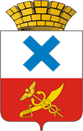 Администрация Городского округа «город Ирбит»Свердловской областиПОСТАНОВЛЕНИЕот   5  октября 2023 года № 1700-ПАг. Ирбит	Об утверждении Порядка проведения инвентаризации земельных участков и мест захоронений на кладбище, расположенном на территории Городского округа «город Ирбит» Свердловской областиВ соответствии со статьей 16 Федерального закона от 12 января 1996 года №8-ФЗ «О погребении и похоронном деле», статьей 14 Федерального закона от 6 октября 2003 года № 131-ФЗ «Об общих принципах организации местного самоуправления в Российской Федерации», руководствуясь статьей 6 Устава Городского округа «город Ирбит» Свердловской области, администрация Городского округа «город Ирбит» Свердловской областиПОСТАНОВЛЯЕТ:1. Утвердить Порядок проведения инвентаризации земельных участков и мест захоронений на кладбище, расположенном на территории Городского округа «город Ирбит» Свердловской области (прилагается).           2. Настоящее постановление разместить на официальном сайте администрации Городского округа «город Ирбит» Свердловской области (www.moirbit.ru).                                                                                                       3. Контроль  исполнения  настоящего постановления оставляю за собой.Глава Городского округа «город Ирбит» Свердловской области                                                                    Н.В. ЮдинПриложение к постановлению администрацииГородского округа «город Ирбит» Свердловской области от 5.10.2023 №  1700-ПА                                                             ПОРЯДОКпроведения инвентаризации земельных участков и мест захоронений на кладбище, расположенном на территории Городского округа «город Ирбит» Свердловской области1. Настоящий Порядок проведения инвентаризации земельных участков и мест захоронений на кладбище, расположенном на территории Городского округа «город Ирбит» Свердловской области (далее Порядок) устанавливает единые требования к проведению инвентаризации земельных участков и мест захоронений на кладбище, расположенном на территории Городского округа «город Ирбит» Свердловской области (далее кладбище).1.2. Объектами инвентаризации являются земельные участки и места захоронений на территории кладбища.1.3. Для целей настоящего Порядка под инвентаризацией мест захоронений на кладбище понимается система обследования состояния мест захоронений и их учета, формирование и ведение архива (базы данных) о местах захоронений, лицах, захороненных на них, и лицах, ответственных за места захоронения (далее - инвентаризация мест захоронений на кладбище).1.4. Основными задачами инвентаризации мест захоронений на кладбище являются:сбор информации о местах захоронений и об установленных на них памятниках, оградах (далее - надмогильные сооружения (надгробия)) на кладбище;определение состояния могил и/или надмогильных сооружений (надгробий);выявление бесхозяйных (неучтенных) мест захоронений и принятие мер по их регистрации;систематизация данных о различных местах захоронений;формирование (создание) электронной базы мест захоронений;учет территории в зоне захоронения кладбища, не занятой местами захоронений;планирование территории кладбища;анализ соответствия фактических границ с кадастровыми;повышение доступности информации о местах захоронений;восстановление сведений утерянных, утраченных книг регистрации захоронений (сведений о погребенном, месте погребения).1.5. Инвентаризация мест захоронений на кладбище проводится не реже одного раза в три года.1.6. Объектами инвентаризации являются все места захоронений, произведенные на кладбище.1.7. Денежные средства, необходимые для проведения инвентаризации мест захоронения предусматриваются в бюджете городского округа «город Ирбит» Свердловской области.2. Основные правила проведения инвентаризации земельных участков и мест захоронений.2.1. Решение о проведении инвентаризации мест захоронений, составе, порядке и сроках ее проведения принимается в связи с истечением срока, предусмотренного пунктом 1.5 настоящего Порядка, с момента последней инвентаризации, а также в случае, когда это необходимо для первоначальной планировки территории кладбища или принятия решения об изменении планировки.2.2. Инвентаризация проводится путем заключения муниципального контракта (договора) на выполнение работ, либо путем подписания соглашения на предоставление субсидий на финансовое обеспечение выполнения муниципального задания (оказание услуг) по проведению инвентаризации земельных участков и мест захоронений с соблюдением требований законодательства Российской Федерации.При проведении инвентаризации по муниципальному контракту права, обязанности и полномочия исполнителя предусматриваются условиями муниципального контракта.2.3. До начала проведения инвентаризации на кладбище в Муниципальное бюджетное учреждение Городского округа «город Ирбит» Свердловской «Благоустройство» должно быть наличие книг регистрации захоронений, книг регистрации надмогильных сооружений (надгробий) по  кладбищу.2.4. Отсутствие книг регистрации захоронений  и книг регистрации надмогильных сооружений (надгробий) вследствие их утраты либо неведения основанием для не проведения инвентаризации мест захоронений не является.2.5. В случае если книги регистрации захоронений находятся на постоянном хранении в архиве, вправе их истребовать на период проведения инвентаризации мест захоронений из муниципального архива с соблюдением требований законодательства об архивном деле в Российской Федерации.3. Порядок проведения инвентаризации мест захоронений3.1. Инвентаризация мест захоронений производится путем изучения сведений данных книг регистрации захоронений, книг регистрации надмогильных сооружений (надгробий) и обследования кладбища.3.2. По результатам изучения книг регистрации захоронений, книг регистрации надмогильных сооружений (надгробий), обследования кладбища представителем, с которой заключен муниципальный контракт (договор) на выполнение работ по проведению инвентаризации мест захоронений (далее - организация), создается инвентаризационная опись.3.3. Сведения о фактическом наличии захоронений на проверяемом кладбище записываются в инвентаризационные описи не менее чем в двух экземплярах (приложение № 1  к настоящему порядку).3.4. Организация обеспечивает полноту и точность внесения в инвентаризационные описи данных о захоронениях, правильность и своевременность оформления материалов инвентаризации.3.5. Инвентаризационные описи можно заполнять от руки или с использованием средств компьютерной техники. В любом случае в инвентаризационных описях не должно быть помарок и подчисток.Исправление ошибок производится во всех экземплярах описей путем зачеркивания неправильных записей и проставления над зачеркнутыми правильных записей. Исправления должны быть оговорены и подписаны председателем и членами инвентаризационной комиссии.3.6. Если инвентаризационная опись составляется на нескольких страницах, то они должны быть пронумерованы и скреплены таких образом, чтобы исключить возможность замены одной или нескольких из них.3.7. В инвентаризационных описях не допускается оставлять незаполненные строки, на последних страницах незаполненные строки прочеркиваются.3.8. Не допускается вносить в инвентаризационные описи данные о захоронениях со слов или только по данным книг регистрации захоронений, без проверки из фактического наличия и сверки с данными регистрационного знака на захоронении (при его отсутствии - с данными на надгробном сооружении (надгробии) или ином ритуальном знаке, если таковые установлены на захоронении).3.9. При выявлении захоронений, по которым отсутствуют или указаны неправильные данные в книгах регистрации захоронений, организация должна включить в опись данные, установленные в ходе проведения инвентаризации.3.10. Обследование кладбища включает определение размера места захоронения, вида места захоронения (одиночное, родственное, воинское), нумерацию места захоронения, определение координат границ места захоронения, фотофиксацию места захоронения и надмогильных сооружений (надгробий), расположенных в границах места захоронения.3.11. Инвентаризация захоронений производится в форме сопоставления данных на регистрационном знаке захоронения (Фамилия Имя Отчество (далее – Ф.И.О.) умершего; даты его рождения и смерти; регистрационный номер - при его наличии) с данными книг регистрации захоронений.Информация об умершем на регистрационном знаке захоронения (приложение      № 2 к настоящему порядку) должна совпадать с данными об умершем, указанными на могильном сооружении (надгробии) или ином ритуальном знаке, если таковые установлены на захоронении, а также с данными об умершем, содержащимися в книгах регистрации захоронений.3.12. При отсутствии на могиле регистрационного знака сопоставление данных книг регистрации захоронений производится с данными об умершем (Ф.И.О. умершего, даты его рождения и смерти), содержащимися на могильном сооружении (надгробии) или ином ритуальном знаке, если таковые установлены на захоронении.В данном случае в инвентаризационной описи в графе «Номер захоронения, указанный на регистрационном знаке захоронения» ставится прочерк «-».3.13. В случае если отсутствует регистрационный знак на захоронении и запись в книгах регистрации захоронений о проведенном захоронении, но имеется какая-либо информация об умершем на могиле, позволяющая идентифицировать захоронение, то в инвентаризационной описи в графах «Номер захоронения, указанный в книге регистрации захоронений» и «Номер захоронения, указанный на регистрационном знаке захоронения» ставится прочерк «-». Иные графы инвентаризационной записи заполняются исходя из наличия имеющейся информации о захоронении.3.14. В случае если в книгах регистрации захоронений и на захоронении отсутствует какая-либо информация об умершем, позволяющая идентифицировать захоронение, то подобное захоронение признается неучтенным, о чем делается соответствующая запись в инвентаризационной описи. В графе «Примечание» пишется «неучтенное», в графах «номер захоронения, указанный в книге регистрации захоронений» и «номер захоронения, указанный на регистрационном знаке захоронения» ставится прочерк «-», иные графы инвентаризационной описи заполняются исходя из наличия имеющейся информации о захоронении.3.15. При выявлении нарушений порядка захоронения, по которым отсутствуют или указаны неправильные данные в книге регистрации захоронений, организация должна включить в опись данные, установленные в ходе проведения инвентаризации.3.16. В случае отсутствия книг регистрации захоронений  (книги утеряны, сгорели и т.п.) по кладбищу формируются новые книги регистрации захоронений, в которые производится запись о захоронениях, произведенных на соответствующем кладбище.В инвентаризационной описи захоронений в графе «Примечание» делается запись «восстановление регистрации захоронения» и указывается дата восстановления регистрации согласно внесенной записи в новую книгу регистрации захоронений, в графе «номер захоронения, указанный в книге регистрации захоронений (захоронений урн с прахом)» указывается порядковый номер согласно записи в новой книге регистрации захоронений.4. Порядок проведения инвентаризации земельных участков4.1. При обследовании земельных участков, расположенных в зоне захоронения кладбищ, не занятой местами захоронений, устанавливаются их размеры и координаты, а также производится их нумерация и фотофиксация.Сведения о таких участках вносятся в единую инвентаризационную опись.5. Порядок оформления результатов инвентаризации мест захоронений5.1. По результатам проведенной инвентаризации составляется ведомость результатов (приложение № 3 к настоящему порядку), выявленных в ходе инвентаризации.5.2. По данным проведения инвентаризации мест захоронений Муниципальным бюджетным учреждением Городского округа «город Ирбит» Свердловской области «Благоустройство» проводятся мероприятия по установлению лиц, ответственных за захоронения, содержащиеся в ненадлежащем состоянии.5.3. Во время проведения инвентаризации может быть выявлено, что:на могиле имеется надмогильное сооружение (надгробие), лицо, ответственное за захоронение, неизвестно;на могиле имеется надмогильное сооружение (надгробие), лицо, ответственное за захоронение, известно, но им не выполняются обязанности по уходу за могилой (надмогильным сооружением);на могиле отсутствуют какие-либо надмогильные сооружения (памятники, цоколи, ограды, трафареты с указанием данных по захоронению, кресты и т.д.) либо на надмогильных сооружениях нет сведений о захороненном лице, могила не благоустроена.5.4. При выявлении данных случаев Муниципальным бюджетным учреждением Городского округа «город Ирбит» Свердловской области «Благоустройство»  осуществляются следующие действия:на могильном холме выставляется типовой трафарет на срок до 1 (одного) года (приложение № 4 к настоящему порядку);данная могила и (или) надмогильное сооружение (надгробие) фиксируются в книге учета могил и (или) надмогильных сооружений (надгробий), содержание которых не осуществляется (приложение № 5 к настоящему порядку);принимаются меры по установлению лица, ответственного за захоронение;осуществляется опубликование в информационно-телекоммуникационной сети "Интернет" на официальном сайте администрации Городского округа «город Ирбит» Свердловской области информации о бесхозных местах захоронений с целью выявления лиц, ответственных за захоронение (в случае, если ответственное лицо неизвестно или отсутствует информация о нем).5.6. В случае если бесхозяйная, а также брошенная, неухоженная могила и (или) надмогильное сооружение (надгробие) являются объектом культурного наследия и представляют собой историко-культурную ценность, Муниципальное бюджетное учреждение Городского округа «город Ирбит» Свердловской области «Благоустройство»  информирует администрацию Городского округа «город Ирбит» Свердловской области о необходимости принятия мер по обеспечению их сохранности в соответствии с законодательством об объектах культурного наследия (памятниках истории и культуры).                    6. Использование полученной информации6.1. Полученные в результате проведения работ по инвентаризации земельных участков и мест захоронений  обрабатываются и систематизируются Муниципальным бюджетным учреждением Городского округа «город Ирбит» Свердловской области «Благоустройство», которое не позднее четырех месяцев с момента приемки результатов работ подготавливает аналитическую информацию, содержащую сведения:1) соответствие или несоответствие данных о зарегистрированных местах захоронений, надгробных сооружениях и их видах фактической ситуации с указанием соответствующих фактов;2) информация о неблагоустроенных (брошенных) захоронениях;3) предложения по планированию территории кладбища;4)предложения по созданию на территории кладбища зон захоронений определенных видов;5) предложения по закрытию и созданию новых кладбищ;6) другая информация и предложения.                                                                                                                                                                     Приложение № 1 к Порядку проведения инвентаризацииземельных участков и местзахоронений на кладбище, расположенном на территории Городского округа «город Ирбит» Свердловской областиИнвентаризационная опись захоронений, произведенных в периодпроведения инвентаризации на кладбищеПриложение № 2 к Порядку проведения инвентаризацииземельных участков и местзахоронений на кладбище, расположенном на территории Городского округа «город Ирбит» Свердловской области                                                                                                        Регистрационный знак захоронения                                                                                                                          Место захоронения                                                                                                     Регистрационный № _____ от _________ годаПриложение № 3 к Порядку проведения инвентаризацииземельных участков и местзахоронений на кладбище, расположенном на территорииГородского округа «город Ирбит» Свердловской области                                                   Ведомость результатов, выявленных инвентаризациейПриложение № 4 к Порядку проведения инвентаризацииземельных участков и местзахоронений на кладбище, расположенном на территорииГородского округа «город Ирбит» Свердловской области          Типовой трафаретНеухоженное место захороненияРегистрационный № _____ от _______ годаДанная могила и (или) надмогильное сооружение (надгробие) должна(о) быть приведена(о) в надлежащее состояние в установленный срок - до "__" ______________ ____ года.                                                                                                                                                                                                                                         Приложение № 5          к Порядку проведения          инвентаризации     земельных участков и мест     захоронений на кладбище,      расположенном на территорииГородского округа «город Ирбит»    Свердловской областиКнига учетамогил и (или) надмогильных сооружений (надгробий),содержание которых не осуществляется№ п/пНомер захоронения, указанный на регистрационном знакеДанные захороненного: Ф.И.О., дата рождения - дата смертиНомер захоронения, указанный на регистрационном знакеДанные захороненного: Ф.И.О., дата рождения - дата смертиНомер, участкаСостояние места захороненияРазмер земельного участка, расположенного в зоне захоронения кладбища, не занятого местами захороненийРазмер земельного участка, расположенного в зоне захоронения кладбища, не занятого местами захороненийКоординаты земельного участка, расположенного в зоне захоронения кладбищаПримечание122345567Итого по описи:Итого по описи:Итого по описи:Итого по описи:Итого по описи:Итого по описи:Всего захоронений:Всего захоронений:(прописью)(прописью)(прописью)(прописью)Количество захоронений, зарегистрированных в книге регистрации захороненийКоличество захоронений, зарегистрированных в книге регистрации захороненийКоличество захоронений, зарегистрированных в книге регистрации захороненийКоличество захоронений, зарегистрированных в книге регистрации захороненийКоличество захоронений, зарегистрированных в книге регистрации захороненийКоличество захоронений, зарегистрированных в книге регистрации захоронений(прописью)(прописью)(прописью)(прописью)(прописью)(прописью)Количество захоронений, не зарегистрированных в книге регистрации захороненийКоличество захоронений, не зарегистрированных в книге регистрации захороненийКоличество захоронений, не зарегистрированных в книге регистрации захороненийКоличество захоронений, не зарегистрированных в книге регистрации захороненийКоличество захоронений, не зарегистрированных в книге регистрации захороненийКоличество захоронений, не зарегистрированных в книге регистрации захоронений(прописью)(прописью)(прописью)(прописью)(прописью)(прописью)Ф.И.О. умершегоДата рождения, дата смертиУчасток, № места захороненияПорядковый номер 1234№ п/пВиды захороненийРезультат, выявленный инвентаризациейРезультат, выявленный инвентаризацией№ п/пВиды захороненийколичество захоронений, учтенных в книге регистрации захоронений количество захоронений, не учтенных в книге регистрации захоронений 1234Наименование кладбищаУчастокМестоМогила №ФамилияИмя, Отчество№ п/пДанные захороненного: Ф.И.О., дата рождения, дата смерти (если имеются сведения)№ участка Регистрационный номер захоронения (если имеются сведения)Вид захоронения (одиночное, родственное, воинское)Размер места захоронения, м x мНаличие и состояние надмогильных сооружений (памятники,  ограды, трафареты, кресты и т.п.)Дата установки трафаретаСведения о лице, ответственном за захоронение, либо ином лице, ухаживающем за захоронением123456789